  29  созыв                                                    10     заседание                  ҚАРАР                                                                              РЕШЕНИЕО внесении изменений  и дополнений  в решение Совета сельского поселения Асяновский сельсовет муниципального района Дюртюлинский район  Республики Башкортостан №55/307 от 13.04.2023г. «Об утверждении  Положения о муниципальной службе в сельском поселении Асяновский сельсовет муниципального района Дюртюлинский район Республики Башкортостан»    Рассмотрев  протест Дюртюлинской межрайонной прокуратуры №Прдр-20800021-108-24/107-20800021 от 29.03.2024г., руководствуясь Федеральным законом от 10.07.2023г. №286-ФЗ «О внесении изменений в отдельные законодательные акты Российской Федерации», Федеральным законом от 02.03.2007г №-25 ФЗ  «О муниципальной службе в Российской Федерации», Уставом сельского поселения Асяновский сельсовет муниципального района Дюртюлинский район, Совет сельского поселения Асяновский сельсовет муниципального района Дюртюлинский район  Республики БашкортостанРЕШИЛ:              1.  Внести в решение Совета сельского поселения Асяновский сельсовет муниципального района Дюртюлинский район  Республики Башкортостан №55/307 от 13.04.2023г. «Об утверждении  Положения о муниципальной службе в сельском поселении Асяновский сельсовет муниципального района Дюртюлинский район Республики Башкортостан» следующие изменения  и дополнения (далее - Положение)      1.1.  Часть 11.5 статьи 11 Положения  изложить в следующей редакции:«Непринятие муниципальным служащим, являющимся стороной конфликта интересов, мер по предотвращению или урегулированию конфликта интересов является правонарушением, влекущим увольнение муниципального служащего с муниципальной службы, за исключением случаев, установленных федеральными законами.»      1.2.  Часть 11.7 статьи 11 Положения  изложить в следующей редакции:« Непринятие муниципальным служащим, являющимся представителем нанимателя, которому стало известно о возникновении у подчиненного ему муниципального служащего личной заинтересованности, которая приводит или может привести к конфликту интересов, мер по предотвращению или урегулированию конфликта интересов является правонарушением, влекущим увольнение муниципального служащего, являющегося представителем нанимателя, с муниципальной службы, за исключением случаев, установленных федеральными законами.»      1.3. Дополнить статью 13 Положения пунктом 13.6  следующего содержания:«Непредставление муниципальным служащим сведений о своих доходах, расходах, об имуществе и обязательствах имущественного характера, а также о доходах, расходах, об имуществе и обязательствах имущественного характера своих супруги (супруга) и несовершеннолетних детей в случае, если представление таких сведений обязательно, либо представление заведомо неполных сведений является правонарушением, влекущим увольнение муниципального служащего с муниципальной службы, за исключением случаев, установленных федеральными законами.         Представление муниципальным служащим заведомо недостоверных сведений, указанных в абзаце первом настоящей статьи, является правонарушением, влекущим увольнение муниципального служащего с муниципальной службы»      1.4. Дополнить часть 25.1 статьи 25 Положения подпунктом 25.1.1.следующего содержания:«Муниципальный служащий освобождается от ответственности за несоблюдение ограничений и запретов, требований о предотвращении или об урегулировании конфликта интересов и неисполнение обязанностей, установленных настоящим Федеральным законом и другими федеральными законами в целях противодействия коррупции, в случае, если несоблюдение таких ограничений, запретов и требований, а также неисполнение таких обязанностей признается следствием не зависящих от него обстоятельств в порядке, предусмотренном частями 3 - 6 статьи 13 Федерального закона от 25 декабря 2008 года N 273-ФЗ "О противодействии коррупции".     1.5. Статью 8 Положения дополнить абзацем следующего содержания:«сообщать в письменной форме представителю нанимателя (работодателю) о ставших ему известными изменениях сведений, содержащихся в анкете, предусмотренной статьей 15.2  Федерального закона от 02.03.2007 N 25-ФЗ (ред. от 12.12.2023) "О муниципальной службе в Российской Федерации", за исключением сведений, изменение которых произошло по решению представителя нанимателя (работодателя)»   1.6. Пункт 8 части 9.1 статьи 9 Положения изложить в следующей редакции:«представления при поступлении на муниципальную службу и (или) в период ее прохождения подложных документов и (или) заведомо ложных сведений, подтверждающих соблюдение ограничений, запретов и требований, нарушение которых препятствует замещению должности муниципальной службы, либо непредставления документов и (или) сведений, свидетельствующих о несоблюдении ограничений, запретов и требований, нарушение которых препятствует замещению должности муниципальной службы»       1.7. Дополнить статьей 13.3 Главу III Положения  следующего содержания:«Статья 13.1. Представление сведений о размещении информации в информационно-телекоммуникационной сети "Интернет"       1. Сведения об адресах сайтов и (или) страниц сайтов в информационно-телекоммуникационной сети "Интернет", на которых гражданин, претендующий на замещение должности муниципальной службы, муниципальный служащий размещали общедоступную информацию, а также данные, позволяющие их идентифицировать, представителю нанимателя представляют:       1) гражданин, претендующий на замещение должности муниципальной службы, - при поступлении на службу за три календарных года, предшествующих году поступления на муниципальную службу;       2) муниципальный служащий - ежегодно за календарный год, предшествующий году представления указанной информации, за исключением случаев размещения общедоступной информации в рамках исполнения должностных обязанностей муниципального служащего.      2. Сведения, указанные в части 1 настоящей статьи, представляются гражданами, претендующими на замещение должности муниципальной службы, при поступлении на муниципальную службу, а муниципальными служащими - не позднее 1 апреля года, следующего за отчетным. Сведения, указанные в части 1 настоящей статьи, представляются по форме, установленной Правительством Российской Федерации.       3. По решению представителя нанимателя уполномоченные им муниципальные служащие осуществляют обработку общедоступной информации, размещенной претендентами на замещение должности муниципальной службы и муниципальными служащими в информационно-телекоммуникационной сети "Интернет", а также проверку достоверности и полноты сведений, предусмотренных частью 1 настоящей статьи»;      1.8. Часть 14.4. статьи 14 изложить в следующей редакции:«Сведения (за исключением сведений, содержащихся в анкете), представленные в соответствии с настоящим Федеральным законом гражданином при поступлении на муниципальную службу, могут подвергаться проверке в установленном федеральными законами порядке. В отдельных муниципальных образованиях федеральными законами могут устанавливаться дополнительные требования к проверке сведений, представляемых гражданином при поступлении на муниципальную службу»     1.9. Пункт 11 статьи 26 Положения изложить в следующей редакции:«организацию и проведение проверок представляемых гражданином сведений при поступлении на муниципальную службу и в период ее прохождения муниципальным служащим»     1.10. Статью 26 Положения  дополнить подпунктом 11.1 следующего содержания:«оформление допуска установленной формы к сведениям, составляющим государственную тайну»    2. Обнародовать настоящее решение на официальном сайте  в сети «Интернет».    3. Контроль за исполнением настоящего решения возложить на постоянную депутатскую комиссию по бюджету, налогам, вопросам муниципальной собственности (Председатель – Габдракипов И.К.)Глава сельского поселения                                                           Р.Р.Калимуллинс.Асяново  «22» апреля  2024 г. № 10/61БАШКОРТОСТАН  РЕСПУБЛИКАҺЫДүртөйлө районымуниципаль районыныңӘсән ауыл советыауыл биләмәһеСОВЕТЫ            452315  ,   Дүртөйлө районы,      Әсән ауылы,Ш.Бабич урамы, зд.14/1 Тел/факс 8-8--               E-mail: asan@ufamts.ru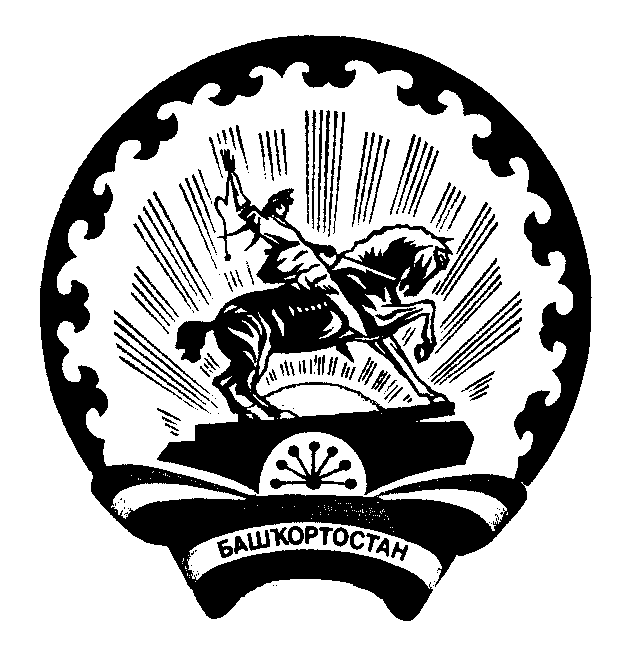 РЕСПУБЛИКА      БАШКОРТОСТАНСОВЕТсельского  поселенияАсяновский сельсовет муниципального районаДюртюлинский район   Дюртюлинский район,          с.Асяново,ул.Ш.Бабича, зд.14/1 Тел/факс8-8--E-mail: asan@ufamts.ru